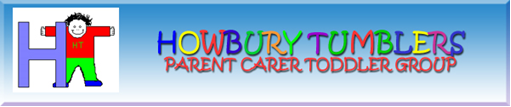        Application Form            POST :                                                  Support Play leaderThe information provided on this form will be processed in accordance with the Data Protection Act 1998. This means that the information will be kept securely and confidentially, and only disclosed to an appropriate authority. Please complete all questions as fully as possible.  We can only shortlist you on the information you provide on the form.  CVs will not be considered.  Write clearly in black ink or type.Will you be available for interview during the period advertised?	(28th – 31st August) Please give any dates you are not available for Interview:Can you attend interview during the Daytime 	Evenings   Do you have your own transport?				Yes 		NoAre you available to attend evening meetings?  		Yes		No		Will you be able to take up this post from early September 2018?REFERENCESPlease give the details of two referees who can comment on your suitability for this post.  One of these should be from your present or most recent employer (paid or voluntary work).  These should not include relatives or purely personal friends.  We will not take up references without your permission.	This post requires a Full enhanced DBS disclosure. Do you have a current ( under 3 years ) Full enhanced DBS Disclosure ?  Yes	No If Yes, Please give DBS Number and Issue Date :Have you subscribed to the Yearly DBS renewal scheme? 		         Yes 	NoIf you have subscribed to this scheme, we may be able to check your DBS without starting a new full    disclosure.Before completing this section we strongly advise that you read the job description, person specification and enclosed literature.  Be specific about the experience and qualifications you have which are relevant to this post.EDUCATION AND TRAININGEducation and Professional QualificationsTrainingEMPLOYMENT HISTORY
 Please also tell us about any gaps in employment – Please note you may be asked about these at the interview     Dates  From		       To 			                                  Reason Have you ever been the subject of any formal disciplinary action by a previous employer or were you the subject of any incomplete disciplinary proceedings at the time you left?  Please detail on separate sheet.Criminal record The Rehabilitation of Offenders Act 1974 aims to ensure that offenders who have not re-offended for a period of time since their conviction are not unfairly discriminated against when applying for jobs. However, if the post you are applying for is exempt from this Act due to the nature of the work involved, you are not entitled to withhold information about convictions, cautions, reprimands and final warnings, which otherwise might be regarded as spent. Please read the questions below, related to information about criminal records. If the answer to any of the questions is ‘Yes’, please provide details of offences, penalties, dates and the country in which they occurred, or of allegations made against you, in a separate  attachment to this application form marked with your name and the post name. The attachment will not be opened unless you are provisionally offered a post after the interview. Answering ‘Yes’ will not necessarily stop you from being considered for this post. Have you been convicted by the courts, cautioned, reprimanded or warned for any criminal offence? Are you currently the subject of any police investigations? Are you included on either of the barred lists administered by the Independent Safeguarding Authority (previously known as the Protection of Children Act (POCA) List, the Protection of Vulnerable Adults (POVA) List and List 99)? These are lists of individuals considered unsuitable to work with children or vulnerable adults.   Your right to work in the UK We have a legal obligation to check that individuals have a right to work in the UK before we employ them. Please confirm that you have a right to work in the UK and that you have documentary evidence for this (either a British Passport or visa). You will be asked to bring this with you if you are called for interview. ‘I confirm that I have a right to work in the UK and that I have documentary evidence for this’ Yes/NoMedical information Do you, or have you ever, suffered from any medical condition which could affect your ability to work with children and young people? If the answer is ‘Yes’, please give details in a separate attachment  marked with your name the title of the job you are applying for Attach this to your completed application form. The envelope will not be opened unless you are provisionally offered a role after the interview. Answering ‘Yes’ will not necessarily stop you from being considered for this post. Access requirements for applicants with a disability We will take all reasonable steps to remove any barriers you may otherwise face when attending interview. Do you have any access requirements that we need to be aware of if you are invited for interview? SKILLS/EXPERIENCE AND ADDITIONAL INFORMATIONPlease let us know why you are applying for this post giving details of any relevant skills and experience which you might bring to this position.  Please include details of any voluntary work which may be relevant.  Read the person specification and job description before you answer this section as they outline the skills, knowledge and experience required for this post.  We draw up a shortlist on the basis of this information.Please continue your reasons for applying for the post on a separate sheet if necessary. You can use up to two additional pagesDeclaration By signing this declaration you are agreeing with the statements below which may be referred to in the future. I confirm that all the details I have provided in this application form are correct, and that I have not deliberately withheld any relevant information. I consent to Howbury Tumblers checking any information provided in this application and agree to the information being used for registration purposes under the Data Protection Act 1998.I have not attempted to influence an employee of The Howbury Tumblers in connection with this application. I understand that deliberately providing false information, failing to disclose relevant information or attempting to influence the recruitment process unfairly may lead to my application being rejected, any offer of employment (whether paid or unpaid) being withdrawn, or actual employment (whether paid or unpaid) being terminated. I give consent for Howbury Tumblers to be given details of my attendance record over the last two years, including periods of sickness and other absence and the reasons for them, for reference purposes and held in accordance with the Data Protection Act 1998. I note that the information provided on this application form may be held, further processed or verified in accordance with the Data Protection Act 1998. Name Signature Date Please return this application to howburytumblers@gmail.com by 9am on Friday 10th August 2018POST APPLIED FOR:   Support Play Leader Where did you see this advertised? PERSONAL DETAILSPERSONAL DETAILSSurname: TitleOther / previous Names: Other / previous Names: Address:Address:KentPostcode: ☏ (day):☏ (evening):Email:Email:First RefereeFirst RefereeName:Relationship: Position:Position:Organisation: Organisation: Address:Address:Postcode: ☏ (day):Email: May we approach at this stage?   May we approach at this stage?   Second RefereeSecond RefereeName: Relationship: Position: Position: Organisation: Organisation: Address: Address: Postcode:☏ (day): Email: May we approach at this stage?     May we approach at this stage?     School/collegeQualificationDate gainedCourse titleAreas coveredDatePresent or most recent employerPresent or most recent employerDates employedDates employedDates employedDates employedDates employedPresent or most recent employerPresent or most recent employerFrom:From:From:To: To: Employer’s name & address:Employer’s name & address:Annual salary:Annual salary:Annual salary:Annual salary:Annual salary:Employer’s name & address:Employer’s name & address:Reason for leaving: Reason for leaving: Reason for leaving: Reason for leaving: Reason for leaving: Employer’s name & address:Employer’s name & address:Notice required:Notice required:Notice required:Notice required:Notice required:Job title & brief outline of duties:Job title & brief outline of duties:Job title & brief outline of duties:Job title & brief outline of duties:Job title & brief outline of duties:Job title & brief outline of duties:Job title & brief outline of duties:Previous employmentPrevious employmentPrevious employmentPrevious employmentPrevious employmentPrevious employmentPrevious employmentEmployer’s name & addressPosition(s) held:ApprenticePosition(s) held:ApprenticeDatesDatesDatesReason for Leaving:Employer’s name & addressPosition(s) held:ApprenticePosition(s) held:ApprenticeFrom: To:To:Reason for Leaving: